Beschreibe deine Familie!Wer ist das?Wie alt ist er/sie? Wo sie wohnt? Woher sie kommt? Usw.Wie ist er/ sie?Was mag er/sie?Was macht er/sie gern?Was möchte er/sie?LESEVERSTEHENDas ist Karsten. Karsten kommt aus Deutschland. Er ist 14 Jahre alt. Er ist groβ und witzig. Er mag Karate und Judo gern.Das ist Melanie. Sie wohnt in Bremen. Sie ist sehr intelligent, witzig und nett. Melanie reist viel und mag Fremdsprachen.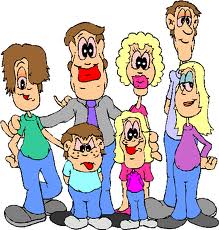 Das ist Kerstin. Sie wohnt in Hamburg. Sie tanzt gern Flamenco und Salsa. Sie ist schlank, sportlich und sehr attraktiv.Das ist Ralf aus Essen. Er mag Computer und surft gern im Internet. Ralf ist sehr intelligent, aber etwas langweilig.Das ist Anna. Sie ist 13. Sie kommt aus Berlin. Sie ist hübsch. Sie fotografiert viel, besonders Katzen und Kakteen.Was ist richtig?Kerstin wohnt in Köln.Ralf mag Computer.Karsten ist stark wie ein Bär.Melanie mag Reisen.Anna fotografiert Katzen.Ralf ist etwas langweilig.Karsten ist 13.Anna mag Computer und surft im Internet.Kerstin mag Flamenco und Tango.Melanie ist sehr intelligent und witzig.